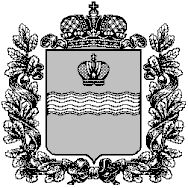 ТЕРРИТОРИАЛЬНАЯ ИЗБИРАТЕЛЬНАЯ КОМИССИЯФЕРЗИКОВСКОГО РАЙОНАРЕШЕНИЕО Календарном плане мероприятий по подготовке и проведению выборов депутатов в представительные органы местного самоуправления на территории Ферзиковского района в единый день голосования 13 сентября 2015 годаНа основании постановления Избирательной комиссии Калужской области от 20 мая 2015 года № 755/124-V «О примерном календарном плане мероприятий по подготовке и проведению выборов в органы местного самоуправления Калужской области в единый день голосования 13 сентября 2015 года», территориальная избирательная комиссия Ферзиковского района, исполняющая полномочия муниципальных избирательных комиссий муниципальных образований Ферзиковского района  РЕШИЛА:1. Утвердить Календарный план по подготовке и проведению выборов депутатов в представительные органы местного самоуправления на территории Ферзиковского района в единый день голосования 13 сентября 2015 года (прилагается).2. Опубликовать настоящее решение в газете «Ферзиковские вести» и разместить в сети «Интернет» на сайте администрации муниципального района «Ферзиковский район» по адресу  http://admferzik.ru/.Председатель территориальнойизбирательной комиссии                                              В.В. ПавловСекретарь территориальнойизбирательной комиссии                                              Ю.А. ЛатаеваПриложениеУТВЕРЖДЕНО решением  территориальной избирательнойкомиссии Ферзиковского районаот 09.06.2015 г.  № 138/39-3Календарный план мероприятий по подготовке и проведению выборов депутатов в представительные органы местного самоуправления на территории Ферзиковского района в единый день голосования 13 сентября 2015 годаДень голосования: 13 сентября 2015 годаВ тексте Примерного календарного плана используются следующие сокращения: Федеральный закон от 12.06.2002 № 67-ФЗ "Об основных гарантиях избирательных прав и права на участие в референдуме граждан Российской Федерации" (далее - ФЗ), Закон Калужской области от 25.06.2009 № 556-ОЗ "О выборах в органы местного самоуправления Калужской  области" (далее - ЗКО).09 июня 2015 года                                                                № 138/39-3№ п/пМероприятияСрокиИсполнителиНазначение выборовНазначение выборовНазначение выборовНазначение выборов1Принятие решения о назначении выборовП.7 ст. 10 ФЗНе ранее чем за 90 дней и не позднее чем за 80 дней до дня голосования, т.е. не ранее 14 июня и не позднее 24 июня 2015 годаПредставительный орган муниципального образования2Официальное опубликование решения о назначении выборов в средствах массовой информацииП. 7 ст. 10 ФЗНе позднее чем через пять дней со дня принятия решения, но не позднее 28 июня 2015 годаПредставительный орган муниципального образованияИзбирательные участкиИзбирательные участкиИзбирательные участкиИзбирательные участки3В соответствии с Календарным планом Избирательной комиссии Калужской области по выборам Губернатора Калужской области, депутатов Законодательного Собрания Калужской области шестого созываВ соответствии с Календарным планом Избирательной комиссии Калужской области по выборам Губернатора Калужской области, депутатов Законодательного Собрания Калужской области шестого созываВ соответствии с Календарным планом Избирательной комиссии Калужской области по выборам Губернатора Калужской области, депутатов Законодательного Собрания Калужской области шестого созываСписки избирателейСписки избирателейСписки избирателейСписки избирателей4В соответствии с Календарным планом Избирательной комиссии Калужской области по выборам Губернатора Калужской области, депутатов Законодательного Собрания Калужской области шестого созыва В соответствии с Календарным планом Избирательной комиссии Калужской области по выборам Губернатора Калужской области, депутатов Законодательного Собрания Калужской области шестого созыва В соответствии с Календарным планом Избирательной комиссии Калужской области по выборам Губернатора Калужской области, депутатов Законодательного Собрания Калужской области шестого созыва Избирательные объединения. Выдвижение и регистрация кандидатовИзбирательные объединения. Выдвижение и регистрация кандидатовИзбирательные объединения. Выдвижение и регистрация кандидатовИзбирательные объединения. Выдвижение и регистрация кандидатов5Опубликование списка политических партий, иных общественных объединений, имеющих право в соответствии с федеральными законами принимать участие в выборах в качестве избирательных объединений, в муниципальных периодических печатных изданиях и размещение его в сети Интернет, а также направление указанного списка в избирательную комиссию муниципального образования п.9 ст. 35 ФЗНе позднее чем через три дня со дня официального опубликования (публикации) решения о назначении выборовУправление Министерства юстиции Российской Федерации по Калужской области6Выдвижение кандидатов путем самовыдвиженияП. 3 ст. 20, п. 1 ст. 27 ЗКОПосле официального опубликования (публикации) решения о назначении выборов, но не ранее дня официального опубликования (публикации) схемы избирательных округов и не позднее чем за 45 дней до дня голосования, т.е. не позднее 29 июля 2015 года до 18 часов по местному времениГражданин Российской Федерации, обладающий пассивным избирательным правом7Выдвижение кандидата по одномандатному (многомандатному) избирательному округу избирательным объединениемП. 6 ст. 21, п. 1 ст. 27 ЗКОПосле официального опубликования (публикации) решения о назначении выборов, но не ранее дня официального опубликования (публикации) схемы избирательных округов и не позднее чем за 45 дней до дня голосования, т.е. не позднее 29 июля 2015 года до 18 часов по местному времениИзбирательное объединение8Представление списка кандидатов, выдвинутых избирательным объединением по одномандатным (многомандатным) избирательным округам и прилагаемых к ним документов в избирательную комиссию муниципального образования для заверенияП. 7.1. ст. 21, п. 1 ст. 27 ЗКОНе позднее чем за 45 дней до дня голосования, т.е. не позднее 29 июля 2015 года до 18 часов по местному времени(рекомендуем не позднее 25 июля с учетом срока на заверение и проверку документов) Уполномоченный представитель избирательного объединения9Рассмотрение представленных документов и выдача уполномоченному представителю избирательного объединения копии заверенного списка кандидатов, выдвинутых по одномандатным (многомандатным) избирательным округам, либо мотивированное решение об отказе в их заверенииП. 9 ст. 21 ЗКОВ течение трех дней со дня приема документов принимается решение о заверении списка кандидатов, выдвинутых по одномандатным (многомандатным) избирательным округам либо об отказе в заверении, а в течение одних суток с момента принятия решения выдается уполномоченному представителю избирательного объединенияТерриториальная избирательная комиссия Ферзиковского района10Направление решения о заверении списка кандидатов, выдвинутых избирательным объединением по одномандатным (многомандатным) избирательным округам, с копией заверенного списка либо об отказе в его (их) заверении в соответствующие окружные избирательные комиссииП. 9.1 ст. 21 ЗКОВ течение одних суток с момента принятия решения о заверенииТерриториальная избирательная комиссия Ферзиковского района11Выдача письменного подтверждения о получении документов о выдвижении  п. 8 ст. 23 ЗКОНезамедлительно после представления документовТерриториальная избирательная комиссия Ферзиковского района12Выдача разрешения на открытие специального избирательного счетаП. 4 ст. 49 ЗКОВ течение трех дней после получения соответствующей избирательной комиссией заявления кандидата о согласии баллотироватьсяТерриториальная избирательная комиссия Ферзиковского района 13Представление ответа о результатах проверки достоверности сведений:Соответствующие органы в избирательную комиссию13а) представленных в соответствии с пунктами. 5, 6.1 ст. 20, подпунктом «а» п. 7.1 ст. 21 ЗКО, п. 6 ст. 33 ФЗа) в течение десяти днейСоответствующие органы в избирательную комиссию13б) в случае поступления представления от избирательной комиссии за десять и менее дней до дня голосования п. 6 ст. 33 ФЗв) в срок, установленный избирательной комиссиейСоответствующие органы в избирательную комиссию14Представление документов для регистрации кандидата п. 1 ст. 27 ЗКОНе позднее чем за 45 дней до дня голосования до 18 часов по местному времени, т.е. не позднее 29 июля 2015 года, до 18 часов по местному времениКандидат15Извещение кандидата, избирательного объединения о выявлении неполноты сведений о кандидатах или несоблюдения требований закона к оформлению документовп. 1 ст. 28 ЗКОНе позднее чем за три дня до дня заседания избирательной комиссии, на котором должен рассматриваться вопрос о регистрации кандидатаТерриториальная избирательная комиссия Ферзиковского района16Внесение уточнений и дополнений в документы, содержащие сведения о кандидате, представленные в избирательную комиссию для уведомления о выдвижении и регистрации кандидата, в целях приведения документов в соответствие с требованиями закона, в том числе к их оформлениюНе позднее чем за один день до дня заседания избирательной комиссии, на котором должен рассматриваться вопрос о регистрации кандидатаКандидат, избирательное объединение, выдвинувшее кандидата16Внесение уточнений и дополнений в документы, содержащие сведения о выдвинутом избирательным объединением кандидате (выдвинутых им кандидатов), представленные в избирательную комиссию для уведомления о выдвижении кандидата (кандидатов), в целях приведения документов в соответствие с требованиями закона, в том числе к их оформлениюП. 1 ст. 28 ЗКОНе позднее чем за один день до дня заседания избирательной комиссии, на котором должен рассматриваться вопрос о регистрации кандидатаКандидат, избирательное объединение, выдвинувшее кандидата17Принятие соответствующей избирательной комиссией решения о регистрации либо об отказе в регистрации кандидатаП. 1 ст. 29 ЗКОНе позднее чем в десятидневный срок с момента получения необходимых для регистрации документовТерриториальная избирательная комиссия Ферзиковского района18Выдача кандидату, уполномоченному представителю избирательного объединения, выдвинувшего кандидата, копии решения об отказе в регистрации с изложением оснований принятия данного решенияП. 5 ст. 29 ЗКОВ течение одних суток с момента принятия решения об отказе в регистрацииТерриториальная избирательная комиссия Ферзиковского района19Представление в избирательную комиссию письменного заявления о снятии своей кандидатуры п.1 ст. 34 ЗКОНе позднее чем за пять дней до дня голосования, т.е. не позднее 7 сентября 2015 года, а при наличии вынуждающих к тому обстоятельств не позднее чем за один день до дня голосования, т.е. не позднее 11 сентября 2015 годаКандидат, выдвинутый непосредственно20Отзыв кандидата, выдвинутого по одномандатному (многомандатному) избирательному округуП. 4 ст. 34не позднее чем за пять дней до дня голосования, т.е. не позднее 7 сентября 2015 годаИзбирательное объединение21Представление в избирательную комиссию заверенных копий соответствующих приказов (распоряжений), подтверждающих освобождение зарегистрированных кандидатов на время участия в выборах от выполнения должностных или служебных обязанностейП. 2 ст. 31 ЗКОНе позднее чем через пять дней со дня регистрацииЗарегистрированный кандидат22Регистрация доверенных лиц кандидатаП. 1 с т. 33 ЗКОВ течение трех дней со дня поступления письменного заявления кандидата (представления избирательного объединения) о назначении доверенных лиц вместе с заявлениями самих граждан о согласии быть доверенными лицамиТерриториальная избирательная комиссия Ферзиковского районаИнформирование избирателей и предвыборная агитацияИнформирование избирателей и предвыборная агитацияИнформирование избирателей и предвыборная агитацияИнформирование избирателей и предвыборная агитация23Оповещение избирателей о времени и месте голосования через средства массовой информации или иным способомП. 2 ст. 57 ЗКОНе позднее 02 сентября 2015 годаТерриториальная и участковые избирательные комиссии24Начало и окончание агитационного периодаП. 1 ст. 40 ЗКОНачинается со дня выдвижения кандидата и прекращается в ноль часов по местному времени за одни сутки до дня голосования, т.е. в ноль часов по местному времени 12 сентября 2015 годаКандидаты, избирательные объединения25Период проведения предвыборной агитации в периодических печатных изданияхП. 2 ст. 40 ЗКОНачинается за 28 дней до дня голосования и прекращается в ноль часов по местному времени за одни сутки до дня голосования, т.е. начинается с 15 августа 2015 года и прекращается в ноль часов по местному времени 12 сентября 2015 годаРедакции периодических печатных изданий, выполнившие условия п. 9 ст. 41 ЗКО26Представление в избирательную комиссию муниципального образования и муниципальных государственных периодических печатных изданий, обязанных предоставлять эфирное время, печатную площадь для проведения предвыборной агитации Не позднее чем на пятый день после дня официального опубликования (публикации) решения о назначении выборовУправление Федеральной службы по надзору в сфере связи, информационных технологий и массовых коммуникаций по Калужской области26Опубликование перечня муниципальных периодических печатных изданий, обязанных предоставить эфирное время, печатную площадь для проведения предвыборной агитациип. 3 ст. 38 ЗКОПо представлению Управления Федеральной службы по надзору в сфере связи, информационных технологий и массовых коммуникаций по Калужской областиТерриториальная избирательная комиссия Ферзиковского района27Опубликование сведений о размере  (в валюте РФ) и других условиях оплаты, печатной площади и представление в избирательную комиссию муниципального образования указанных сведений вместе с уведомлением о готовности предоставить эфирное время, печатную площадьП. 9 ст. 41 ЗКОНе позднее чем через 30 дней со дня официального опубликования (публикации) решения о назначении выборовРедакции периодических печатных изданий28Опубликование сведений о размере (в валюте РФ) и других условиях оплаты работ или услуг организаций, индивидуальных предпринимателей по изготовлению печатных агитационных материалов и представление указанных сведений в избирательную комиссию муниципального образованияП. 3 ст. 45 ЗКОНе позднее чем через 30 дней со дня официального опубликования (публикации) решения о назначении выборовОрганизации, индивидуальные предприниматели, выполняющие работы или оказывающие услуги по изготовлению печатных агитационных материалов29Проведение жеребьевки в целях установления даты бесплатных публикаций предвыборных агитационных материалов, а также предвыборных программ политических партийП.5 ст. 43 ЗКОПо завершении регистрации кандидатов, но не позднее чем за 30 дней до дня голосования, то есть не позднее 13 августа 2015 годаРедакция периодического печатного издания с участием заинтересованных лиц30Рассмотрение заявок о выделении помещений для проведения встреч зарегистрированных кандидатов, их доверенных лиц с избирателямиП. 5 ст. 44 ЗКОВ течение трех дней со дня подачи заявокСобственники, владельцы помещений31Направление в письменной форме уведомления в адрес избирательной комиссии муниципального образования о факте предоставления помещения и об условиях, на которых оно было предоставлено зарегистрированному кандидатуП. 4 ст. 44 ЗКОНе позднее дня, следующего за днем предоставления помещенияСобственники, владельцы помещений32Размещение в сети Интернет или доведение иным способом информации до других зарегистрированных кандидатов, избирательных объединений о факте предоставления помещения зарегистрированному кандидатуП. 4.1. ст. 44 ЗКОВ течение двух суток с момента получения уведомления о предоставлении помещенияТерриториальная избирательная комиссия Ферзиковского района33Выделение специальных мест на территории каждого избирательного участка для размещения печатных агитационных материаловП. 8 ст. 45 ЗКОНе позднее чем за 30 дней до дня голосования, т.е. не позднее 13 августа 2015 годаОрганы местного самоуправления по предложению Территориальная избирательная комиссия Ферзиковского района34Представление экземпляров печатных агитационных материалов или их копий, экземпляров аудиовизуальных агитационных материалов, фотографий или иных агитационных материалов, сведений о месте нахождения (об адресе места жительства) организации (лица), изготовившей и заказавшей (изготовившего и заказавшего) эти материалы в избирательную комиссию муниципального образованияП. 5 ст. 45 ЗКОДо начала их распространенияКандидат35Запрет на опубликование (обнародование), в том числе на размещение в информационно-телекоммуникационных сетях общего пользования (включая Интернет), данных об итогах голосования, о результатах выборовП. 7 ст. 36 ЗКОВ день голосования до момента окончания голосования, т.е. до 20.00 часов 13 сентября 2015 годаРедакции средств массовой информации, граждане и организации, публикующие (обнародующие) результаты опросов36Запрет на опубликование (обнародование), в том числе на размещение в информационно-телекоммуникационных сетях общего пользования (включая Интернет), результатов опросов общественного мнения, прогнозов результатов выборов, иных исследований, связанных с проводимыми выборамиП. 3 ст. 37 ЗКОВ течение пяти дней до дня голосования, а также в день голосования, т.е. с 8 сентября по 13 сентября 2015 годаРедакции средств массовой информации, граждане и организации, публикующие (обнародующие) результаты опросов37Опубликование предвыборной программы не менее чем в одном муниципальном периодическом печатном издании, а также размещение ее в информационно-телекоммуникационной сети общего пользования ИнтернетП. 10 ст. 39 ЗКОНе позднее чем за десять дней до дня голосования, то есть не позднее 2 сентября 2015 годаПолитическая партия, ее региональное отделение или, если это предусмотрено уставом политической партии, иное структурное подразделение, выдвинувшие кандидата, которые зарегистрированы соответствующей избирательной комиссией38Представление в избирательную комиссию муниципального образования данных учета объема и стоимости печатной площади, предоставленных для проведения предвыборной агитации (форму и порядок учета устанавливает избирательная комиссия муниципального образования)П. 10 ст. 41 ЗКОНе позднее чем через десять дней со дня голосования, т.е. не позднее 23 сентября 2015 годаОрганизации, осуществляющие выпуск средств массовой информации (независимо от формы собственности), предоставившие эфирное время и печатную площадь зарегистрированным кандидатамФинансирование выборовФинансирование выборовФинансирование выборовФинансирование выборов39Перечисление средств на проведение выборов избирательной комиссии, организующей выборы из бюджета муниципального образованияП. 1 ст. 47 ЗКОНе позднее чем в десятидневный срок со дня официального опубликования (публикации) решения о назначении (проведении) выборовОрганы местного самоуправления40Создание собственного избирательного фонда кандидата в случаях, предусмотренных законом п. 1 ст. 48 ЗКОВ период после письменного уведомления окружной избирательной комиссии о выдвижении (самовыдвижении) и до представления документов для регистрацииКандидат41Предоставление информации о поступлении и расходовании средств, находящихся на избирательном счете кандидатаП.7 ст. 59 ФЗПериодически, по требованию соответствующей избирательной комиссии, кандидатаКредитная организация, в которой открыт специальный избирательный счет42Представление заверенных копий первичных финансовых документов, подтверждающих поступление и расходование средств избирательных фондов по представлению соответствующей избирательной комиссии, а по соответствующему избирательному фонду - также по требованию кандидатаП. 5 ст. 51 ЗКОВ трехдневный срок, а за три дня до дня голосования - немедленноКредитная организация, в которой открыт специальный избирательный счет43Направление в средства массовой информации для опубликования сведений об общей сумме средств, поступивших в избирательный фонд кандидата и об общей сумме средств, израсходованных из избирательного фондаП. 6 ст. 51 ЗКОДо дня голосования на выборах периодически Территориальная избирательная комиссия Ферзиковского района44Опубликование сведений об общей сумме средств, поступивших в избирательный фонд кандидата и об общей сумме средств, израсходованных из избирательного фондаП. 6 ст. 51 ЗКОВ течение трех дней со дня полученияРедакции муниципальных периодических печатных изданий45Представление в соответствующую избирательную комиссию итогового финансового отчета о размере своего избирательного фонда, обо всех источниках его формирования, а также всех расходах, произведенных за счет средств своего избирательного фондаП. 2 ст. 51 ЗКОНе позднее чем через 30 дней со дня официального опубликования результатов выборовКандидат46Передача в редакции муниципальных периодических печатных изданий копий финансовых отчетов, указанных в п. 9 ст. 59 ФЗ для опубликования п. 9.1. ст. 59 ФЗНе позднее чем через пять дней со дня их полученияТерриториальная избирательная комиссия Ферзиковского района47Перечисление неизрасходованных денежных средств, находящихся на специальном избирательном счете, гражданам и (или) юридическим лицам, осуществившим пожертвования либо перечисления в их избирательный фонд, пропорционально вложенным средствамП. 1 ст. 52 ЗКОПосле дня голосования до сдачи итогового финансового отчетаКандидаты48Перечисление денежных средств, находящихся на специальных избирательных счетах:Кредитная организация48а) на счет избирательной комиссии в бесспорном порядке по письменному указанию муниципальной избирательной комиссииа) по истечении 30 дней со дня голосования, т.е. после 13 октября 2015 годаКредитная организация48б) оставшиеся на специальном избирательном счете неизрасходованные денежные средства - в доход местного бюджетап. 2 ст. 52 ЗКОб) по истечении 60 дней со дня голосования, т.е. после 13 ноября 2015 годаКредитная организация49Осуществление проверки сведений, указанных гражданами, юридическими лицами при внесении или перечислении пожертвований в избирательные фонды, и сообщение избирательной комиссии о результатах проверкиП. 7 ст. 51 ЗКОВ пятидневный срок со дня поступления представления соответствующей избирательной комиссииОрганы регистрационного учета граждан Российской Федерации по месту пребывания и по месту жительства в пределах Российской Федерации, уполномоченные органы исполнительной власти, осуществляющие государственную регистрацию юридических лиц50Представление  финансового отчета о поступлении и расходовании бюджетных средств, выделенных соответствующей  избирательной комиссии на подготовку и проведение выборов П. 5 ст. 47 ЗКОУчастковая избирательная комиссия – не позднее 23 сентября 2015 годаУчастковая избирательная комиссия – не позднее 23 сентября 2015 года51Представление в представительный орган местного самоуправления финансового отчета о поступлении и расходовании бюджетных средств, выделенных избирательной комиссии на подготовку и проведение выборовП. 5 ст. 47 ЗКОНе позднее чем через 3 месяца со дня официального опубликования общих результатов выборов Территориальная избирательная комиссия Ферзиковского районаГолосование и определение результатов выборовГолосование и определение результатов выборовГолосование и определение результатов выборовГолосование и определение результатов выборов52Утверждение формы и числа избирательных бюллетеней, а также порядка осуществления контроля за изготовлением избирательных бюллетенейП. 1 ст. 55 ЗКОНе позднее чем за 25 дней до дня голосования, т.е. не позднее 17 августа 2015 годаТерриториальная избирательная комиссия Ферзиковского района53Утверждение текста избирательных бюллетенейП. 3 ст. 55 ЗКОНе позднее чем за 20 дней до дня голосования, т.е. не позднее 23 августа 2015 годаТерриториальная избирательная комиссия Ферзиковского района54Принятие решения о месте и времени передачи избирательных бюллетеней членам территориальной избирательной комиссии Ферзиковского районаП. 10 ст. 55 ЗКОНе позднее чем за два дня до получения избирательных бюллетеней от соответствующей полиграфической организацииТерриториальная избирательная комиссия Ферзиковского района55Передача избирательных бюллетеней участковым избирательным комиссиям п. 11 ст. 55 ЗКОНе позднее чем за один день до дня голосования, т.е. не позднее 11 сентября 2015 годаТерриториальная избирательная комиссия Ферзиковского района56Проведение досрочного голосования
ст. 56 ЗКОСо 2 по 12 сентября 2015 годаТерриториальная избирательная комиссия Ферзиковского района57Передача  в каждую нижестоящую участковую комиссию соответствующие списки досрочно проголосовавших избирателей с приобщенными к нему заявлениями избирателей о досрочном голосовании, конверты с бюллетенями досрочно проголосовавших избирателейП. 7 ст. 56 ЗКО12 сентября 2015 годаТерриториальная избирательная комиссия Ферзиковского района58Проведение голосованияП. 1 ст. 57 ЗКОС 08.00 до 20.00 часов по местному времени 13 сентября 2015 годаУчастковая избирательная комиссия59Подсчет и погашение неиспользованных избирательных бюллетенейП. 3 ст. 60 ЗКОВ день голосования после окончания времени голосования, т.е. 13 сентября 2015 года после 20.00 часовИзбирательные комиссии, имеющие неиспользованные избирательные бюллетени60Подача письменного заявления или устного обращения избирателя (в том числе поданного при содействии других лиц) о предоставлении ему возможности проголосовать вне помещения для голосованияП. 2 ст. 58 ЗКОНе ранее 03 сентября 2015 года и не позднее 14-00 часов 13 сентября 2015 года Избиратель61Подсчет голосов избирателей на избирательном участке и составление протокола об итогах голосования ст. 60 ЗКОСразу после окончания голосования и проводится без перерыва до установления итогов голосованияУчастковая избирательная комиссия62Выдача лицам, указанным в п. 10 ст. 6 ЗКО заверенных копий протоколов об итогах голосования П. 27 ст. 60 ЗКОНемедленно после подписания протокола об итогах голосованияУчастковая избирательная комиссия63Передача в избирательную комиссию муниципального образования первых экземпляров протоколов участковой избирательной комиссии об итогах голосования П. 28 ст. 60 ЗКО Незамедлительно после подписания протоколов всеми присутствующими членами участковой избирательной комиссии с правом решающего голоса и выдачи заверенных копий протоколовУчастковая избирательная комиссия64Определение результатов выборов по одномандатному (многомандатному) избирательному округуСт. 62 ЗКОНе позднее чем через четыре дня со дня голосования – т.е. не позднее  17 сентября 2015 годаТерриториальная избирательная комиссия Ферзиковского района65Определение  общих результатов выборовП. 1  ст. 66 ЗКО Не позднее 23 сентября 2015 годаТерриториальная избирательная комиссия Ферзиковского района66Извещение о результатах выборов зарегистрированного кандидата, избранного депутатом путем публикации в муниципальном периодическом печатном издании П. 1 ст. 68 ЗКОНезамедлительно, после подписания протокола о результатах выборов членами соответствующей избирательной комиссииТерриториальная избирательная комиссия Ферзиковского района67Представление в соответствующую избирательную комиссию копии приказа (иного документа) об освобождении от обязанностей, несовместимых со статусом депутата, либо копии документа, удостоверяющего, что им в трехдневный срок было подано заявление об освобождении от таких обязанностейП. 1 ст. 68 ЗКОВ пятидневный срок после извещения об избранииЗарегистрированный кандидат, избранный депутатом68Регистрация избранного депутата представительного органа муниципального образования и выдача ему удостоверения об избрании П. 5 ст. 68 ЗКОПосле официального опубликования общих результатов выборов и представления зарегистрированным кандидатом копии приказа (иного документа) об освобождении от обязанностей, несовместимых со статусом депутатаТерриториальная избирательная комиссия Ферзиковского района69Направление общих данных о результатах выборов по соответствующим избирательным округам в средства массовой информацииП. 2 ст. 69 ЗКОВ течение одних суток после определения результатов выборовТерриториальная избирательная комиссия Ферзиковского района70Официальное опубликование результатов выборов, а также данных о числе голосов, полученных каждым из кандидатов П. 3 ст. 69 ЗКОНе позднее чем через две недели  со дня голосования, т.е. не позднее 27 сентября 2015 годаТерриториальная избирательная комиссия Ферзиковского района71Официальное опубликование (обнародование) полных данных о результатах выборов в органы местного самоуправления П. 5 ст. 68 ЗКОВ течение двух месяцев со дня голосования, т.е. не позднее 13 ноября 2015 годаТерриториальная избирательная комиссия Ферзиковского района